        РЕШЕНИЕ   № 8От  18.04.2014г.                                                                                                пос.Манычский                               О внесении изменений  в решениеСобрания депутатов Манычского сельскогоМуниципального образования Республики Калмыкия № 23 от 13.11.2010 года«О  земельном налоге на территории Манычского сельскогомуниципального образования Республики Калмыкия в 2011году»          В  целях приведения нормативных актов Манычского сельского муниципального образования Республики Калмыкия  по земельному налогу в соответствии  с главой 31 Налогового кодекса Российской Федерации,   Устава Манычского сельского муниципального образования  Республики КалмыкияСобрание депутатов Манычского сельского муниципального образованиярешило:1.В названии решения исключит слова «в 2011году»;2. В пункте 4.3,после  слов налогового уведомления добавить «не позднее»;2 Настоящее решение   вступает в законную  силу  по истечении одного месяца  со дня его обнародования и распространяется на  правоотношения  возникшие с 1 января 2013года.4.Контроль  за исполнением оставляю за собой.Председатель Собрания депутатов Манычского  сельского муниципального образования РК                                                    О.И. Кузьменко ХАЛЬМГ ТАНhЧИН ЯШАЛТИНСК  РАЙОНА МУНИЦИПАЛЬНБYРДЭЦИИН ДЕПУТАТНЫРИН ХУРЫГ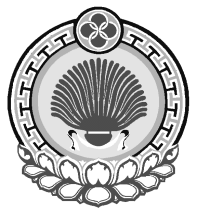 СОБРАНИЕ ДЕПУТАТОВ МАНЫЧСКОГО СЕЛЬСКОГО МУНИЦИПАЛЬНОГО ОБРАЗОВАНИЯ РЕСПУБЛИКИ КАЛМЫКИЯ                                  359013, пос.Манычский, ул.Школьная, 2                                        359013, пос.Манычский, ул.Школьная, 2                                        359013, пос.Манычский, ул.Школьная, 2      